Ask a Librarian Delaware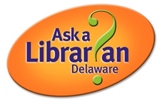 All Reference Services Group and Liaison MeetingThursday, September 12, 2013
9:30am – 3:30pm (in person option) Dover Public Library, Meeting Room 9:30 – 3:30pm (video conferencing option) Seaford Library, Job CenterPlease register by September 5 from one of the two options below:In person at the Dover Public Library, meeting room:  http://tinyurl.com/RefSvcsMeetingSept2013DoverVirtual (video conferencing) at the Seaford Library, Small Business/Job Center lab:  http://tinyurl.com/RefSvcsMeetingSept2013SeafordAgenda(9:30) Welcome, introductions, sharing

(10:00)  Overdrive Marketplace features with Diann Colose
(10:30)  The Dream Manager and you; discussion with Annie NormanWhat did you think of the book?  How do you think we all can apply it with employees and with the public?
(11:00) Reference Service Group updatesDatabases CommitteeLibGuides CommitteeSchool Partnerships CommitteeAsk a Librarian DEDewey Delaware
(12:00) Lunch Break – lunch is provided
(1:00)  Learning Express -- highlighted resources for your librariesGEDImmigrationSTEM – related (i.e. math testing)Overview of 3.0 coming in October
(3:15) Wrap up
